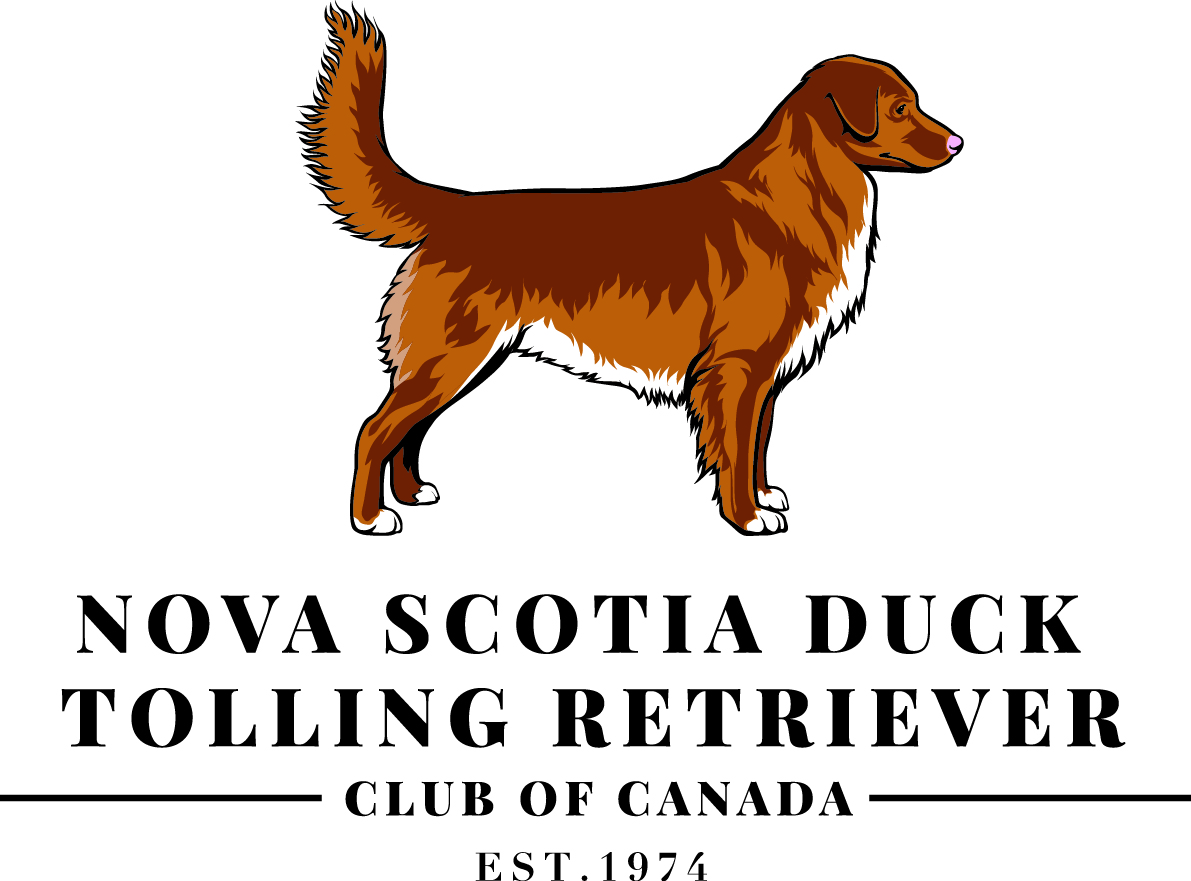 NOVA SCOTIA DUCK TOLLING RETRIEVER CLUB OF CANADAREGISTER OF MERIT/ REGISTER OF MERIT EXCELLENT APPLICATION
The NSDTR Club of Canada Register of Merit award is available to all 
members of the Nova Scotia Duck Tolling Retriever Club of Canada.*Name(s):Address:City:Province:Province:Province:Postal Code:Postal Code:Postal Code:Telephone:E-Mail:E-Mail:E-Mail:Date:Date:Date:Applying for:    Applying for:    Register of MeritRegister of MeritRegister of Merit ExcellentRegister of Merit ExcellentSIREDAMRegistered Name of Dog (CKC titles only):                                                                                                                           Registered Name of Dog (CKC titles only):                                                                                                                           Registered Name of Dog (CKC titles only):                                                                                                                           Registered Name of Dog (CKC titles only):                                                                                                                           *I/We confirm that I/we have been member(s) in good standing of the Nova Scotia Duck Tolling Retriever Club of Canada for one year or longer. I/We confirm that all information provided is correct and that all required documents are enclosed, complete, and correct. I/We understand that more information may be required in order to confirm eligibility.*I/We confirm that I/we have been member(s) in good standing of the Nova Scotia Duck Tolling Retriever Club of Canada for one year or longer. I/We confirm that all information provided is correct and that all required documents are enclosed, complete, and correct. I/We understand that more information may be required in order to confirm eligibility.*I/We confirm that I/we have been member(s) in good standing of the Nova Scotia Duck Tolling Retriever Club of Canada for one year or longer. I/We confirm that all information provided is correct and that all required documents are enclosed, complete, and correct. I/We understand that more information may be required in order to confirm eligibility.*I/We confirm that I/we have been member(s) in good standing of the Nova Scotia Duck Tolling Retriever Club of Canada for one year or longer. I/We confirm that all information provided is correct and that all required documents are enclosed, complete, and correct. I/We understand that more information may be required in order to confirm eligibility.*I/We confirm that I/we have been member(s) in good standing of the Nova Scotia Duck Tolling Retriever Club of Canada for one year or longer. I/We confirm that all information provided is correct and that all required documents are enclosed, complete, and correct. I/We understand that more information may be required in order to confirm eligibility.*I/We confirm that I/we have been member(s) in good standing of the Nova Scotia Duck Tolling Retriever Club of Canada for one year or longer. I/We confirm that all information provided is correct and that all required documents are enclosed, complete, and correct. I/We understand that more information may be required in order to confirm eligibility.*I/We confirm that I/we have been member(s) in good standing of the Nova Scotia Duck Tolling Retriever Club of Canada for one year or longer. I/We confirm that all information provided is correct and that all required documents are enclosed, complete, and correct. I/We understand that more information may be required in order to confirm eligibility.*I/We confirm that I/we have been member(s) in good standing of the Nova Scotia Duck Tolling Retriever Club of Canada for one year or longer. I/We confirm that all information provided is correct and that all required documents are enclosed, complete, and correct. I/We understand that more information may be required in order to confirm eligibility.*I/We confirm that I/we have been member(s) in good standing of the Nova Scotia Duck Tolling Retriever Club of Canada for one year or longer. I/We confirm that all information provided is correct and that all required documents are enclosed, complete, and correct. I/We understand that more information may be required in order to confirm eligibility.*I/We confirm that I/we have been member(s) in good standing of the Nova Scotia Duck Tolling Retriever Club of Canada for one year or longer. I/We confirm that all information provided is correct and that all required documents are enclosed, complete, and correct. I/We understand that more information may be required in order to confirm eligibility.Name of Owner(s)Name of Owner(s)Name of Owner(s)Name of Owner(s)Name of Owner(s)Name of Owner(s)Name of Breeder(s)Name of Breeder(s)Name of Breeder(s)Name of Breeder(s)Signature of Owner(s) OR Breeder(s):Signature of Owner(s) OR Breeder(s):Signature of Owner(s) OR Breeder(s):Signature of Owner(s) OR Breeder(s):PLEASE DO NOT SEND ORIGINAL DOCUMENTS AS THEY WILL NOT BE RETURNEDPLEASE DO NOT SEND ORIGINAL DOCUMENTS AS THEY WILL NOT BE RETURNEDPLEASE DO NOT SEND ORIGINAL DOCUMENTS AS THEY WILL NOT BE RETURNEDPLEASE DO NOT SEND ORIGINAL DOCUMENTS AS THEY WILL NOT BE RETURNEDPLEASE DO NOT SEND ORIGINAL DOCUMENTS AS THEY WILL NOT BE RETURNEDPLEASE DO NOT SEND ORIGINAL DOCUMENTS AS THEY WILL NOT BE RETURNEDPLEASE DO NOT SEND ORIGINAL DOCUMENTS AS THEY WILL NOT BE RETURNEDPLEASE DO NOT SEND ORIGINAL DOCUMENTS AS THEY WILL NOT BE RETURNEDPLEASE DO NOT SEND ORIGINAL DOCUMENTS AS THEY WILL NOT BE RETURNEDPLEASE DO NOT SEND ORIGINAL DOCUMENTS AS THEY WILL NOT BE RETURNEDPLEASE (E)MAIL ALL APPLICATIONS TO:PLEASE (E)MAIL ALL APPLICATIONS TO:PLEASE (E)MAIL ALL APPLICATIONS TO:Dawn O’Leary
6830 Fernbank Road, Stittsville, ON  L2S 1B6Dawn O’Leary
6830 Fernbank Road, Stittsville, ON  L2S 1B6Dawn O’Leary
6830 Fernbank Road, Stittsville, ON  L2S 1B6Dawn O’Leary
6830 Fernbank Road, Stittsville, ON  L2S 1B6Dawn O’Leary
6830 Fernbank Road, Stittsville, ON  L2S 1B6Dawn O’Leary
6830 Fernbank Road, Stittsville, ON  L2S 1B6Dawn O’Leary
6830 Fernbank Road, Stittsville, ON  L2S 1B6QUESTIONS?  CONTACT:QUESTIONS?  CONTACT:QUESTIONS?  CONTACT:613.831.9961
doleary@xplornet.com613.831.9961
doleary@xplornet.com613.831.9961
doleary@xplornet.com613.831.9961
doleary@xplornet.com613.831.9961
doleary@xplornet.com613.831.9961
doleary@xplornet.com613.831.9961
doleary@xplornet.comCLUB USE ONLYCLUB USE ONLYDate Received:Date Received:Date certificate mailed:Date certificate mailed:Date certificate mailed:Date certificate mailed:Date certificate mailed:Date certificate mailed:Date Web Site Administrator notified:Date Web Site Administrator notified:Date Toller Talk Notified:Date Toller Talk Notified:Date Toller Talk Notified:Date Toller Talk Notified:Date Toller Talk Notified:Date Toller Talk Notified:PROGENY PLEASE READ ALL ROM AWARD REQUIRMENTS CAREFULLY BEFORE COMPLETING APPLICATIONList progeny used to accrue points for this award.List progeny by their CKC registered name (do NOT include non-CKC or honorary suffixes & prefixes), CKC registration number, title being used for points (both CKC and non-CKC titles by recognized organizations), points earned for title.List progeny in the following order:  those that fulfill the CHAMPIONSHIP requirement first, those that fulfill the FIELD title requirement second, all remaining dogs.PROGENY PLEASE READ ALL ROM AWARD REQUIRMENTS CAREFULLY BEFORE COMPLETING APPLICATIONList progeny used to accrue points for this award.List progeny by their CKC registered name (do NOT include non-CKC or honorary suffixes & prefixes), CKC registration number, title being used for points (both CKC and non-CKC titles by recognized organizations), points earned for title.List progeny in the following order:  those that fulfill the CHAMPIONSHIP requirement first, those that fulfill the FIELD title requirement second, all remaining dogs.PROGENY PLEASE READ ALL ROM AWARD REQUIRMENTS CAREFULLY BEFORE COMPLETING APPLICATIONList progeny used to accrue points for this award.List progeny by their CKC registered name (do NOT include non-CKC or honorary suffixes & prefixes), CKC registration number, title being used for points (both CKC and non-CKC titles by recognized organizations), points earned for title.List progeny in the following order:  those that fulfill the CHAMPIONSHIP requirement first, those that fulfill the FIELD title requirement second, all remaining dogs.PROGENY PLEASE READ ALL ROM AWARD REQUIRMENTS CAREFULLY BEFORE COMPLETING APPLICATIONList progeny used to accrue points for this award.List progeny by their CKC registered name (do NOT include non-CKC or honorary suffixes & prefixes), CKC registration number, title being used for points (both CKC and non-CKC titles by recognized organizations), points earned for title.List progeny in the following order:  those that fulfill the CHAMPIONSHIP requirement first, those that fulfill the FIELD title requirement second, all remaining dogs.PROGENY PLEASE READ ALL ROM AWARD REQUIRMENTS CAREFULLY BEFORE COMPLETING APPLICATIONList progeny used to accrue points for this award.List progeny by their CKC registered name (do NOT include non-CKC or honorary suffixes & prefixes), CKC registration number, title being used for points (both CKC and non-CKC titles by recognized organizations), points earned for title.List progeny in the following order:  those that fulfill the CHAMPIONSHIP requirement first, those that fulfill the FIELD title requirement second, all remaining dogs.PROGENY PLEASE READ ALL ROM AWARD REQUIRMENTS CAREFULLY BEFORE COMPLETING APPLICATIONList progeny used to accrue points for this award.List progeny by their CKC registered name (do NOT include non-CKC or honorary suffixes & prefixes), CKC registration number, title being used for points (both CKC and non-CKC titles by recognized organizations), points earned for title.List progeny in the following order:  those that fulfill the CHAMPIONSHIP requirement first, those that fulfill the FIELD title requirement second, all remaining dogs.PROGENY PLEASE READ ALL ROM AWARD REQUIRMENTS CAREFULLY BEFORE COMPLETING APPLICATIONList progeny used to accrue points for this award.List progeny by their CKC registered name (do NOT include non-CKC or honorary suffixes & prefixes), CKC registration number, title being used for points (both CKC and non-CKC titles by recognized organizations), points earned for title.List progeny in the following order:  those that fulfill the CHAMPIONSHIP requirement first, those that fulfill the FIELD title requirement second, all remaining dogs.PROGENY PLEASE READ ALL ROM AWARD REQUIRMENTS CAREFULLY BEFORE COMPLETING APPLICATIONList progeny used to accrue points for this award.List progeny by their CKC registered name (do NOT include non-CKC or honorary suffixes & prefixes), CKC registration number, title being used for points (both CKC and non-CKC titles by recognized organizations), points earned for title.List progeny in the following order:  those that fulfill the CHAMPIONSHIP requirement first, those that fulfill the FIELD title requirement second, all remaining dogs.PROGENY PLEASE READ ALL ROM AWARD REQUIRMENTS CAREFULLY BEFORE COMPLETING APPLICATIONList progeny used to accrue points for this award.List progeny by their CKC registered name (do NOT include non-CKC or honorary suffixes & prefixes), CKC registration number, title being used for points (both CKC and non-CKC titles by recognized organizations), points earned for title.List progeny in the following order:  those that fulfill the CHAMPIONSHIP requirement first, those that fulfill the FIELD title requirement second, all remaining dogs.PROGENY PLEASE READ ALL ROM AWARD REQUIRMENTS CAREFULLY BEFORE COMPLETING APPLICATIONList progeny used to accrue points for this award.List progeny by their CKC registered name (do NOT include non-CKC or honorary suffixes & prefixes), CKC registration number, title being used for points (both CKC and non-CKC titles by recognized organizations), points earned for title.List progeny in the following order:  those that fulfill the CHAMPIONSHIP requirement first, those that fulfill the FIELD title requirement second, all remaining dogs.PROGENY PLEASE READ ALL ROM AWARD REQUIRMENTS CAREFULLY BEFORE COMPLETING APPLICATIONList progeny used to accrue points for this award.List progeny by their CKC registered name (do NOT include non-CKC or honorary suffixes & prefixes), CKC registration number, title being used for points (both CKC and non-CKC titles by recognized organizations), points earned for title.List progeny in the following order:  those that fulfill the CHAMPIONSHIP requirement first, those that fulfill the FIELD title requirement second, all remaining dogs.1)CKC REGISTERED NAME,  CKC REGISTRATION NUMBERCKC REGISTERED NAME,  CKC REGISTRATION NUMBERCKC REGISTERED NAME,  CKC REGISTRATION NUMBERCKC REGISTERED NAME,  CKC REGISTRATION NUMBERCKC REGISTERED NAME,  CKC REGISTRATION NUMBERCKC REGISTERED NAME,  CKC REGISTRATION NUMBERCKC REGISTERED NAME,  CKC REGISTRATION NUMBERTITLEPOINTSPOINTS2)3)4)5)6)7)8)9)10)11)12)13)14)15)16)17)18)19)20)APPLICATION / DOCUMENT GUIDELINESAPPLICATION / DOCUMENT GUIDELINESAPPLICATION / DOCUMENT GUIDELINESAPPLICATION / DOCUMENT GUIDELINES APPLICATION / DOCUMENT GUIDELINES NAME(S) 1. Applicants must be the owner or breeder on record of the qualifying ROM(X) sire or dam. 2. Name(s) on the certificate will be as they appear on the application. 3. Each owner will receive a certificate which will be mailed to the address listed on the application. DOG’S NAME 1. CKC Registered Name of the qualifying ROM(X) sire or dam. 2. Do NOT include non-CKC titles or honorary suffixes and/or prefixes. 3. Dog’s name on the certificate will be as it appears on the application. PROGENY 1. Only list those progeny whose titles were used to accrue points for this award. 2. Use the CKC Registered name and include the CKC registration number of the dog (do not include non-CKC or honorary suffixes or prefixes). 3. If a non-CKC title is being used for points, include the non-CKC title from a recognized organization, certificate or official letter from the awarding organization along with the CKC Registered name of the dog, if applicable. 4. List progeny in order: a) Champion b) Field title c) Remaining dogs used to accrue points DOCUMENTATION: INCLUDE THE FOLLOWING COPIES OF DOCUMENTS: *Please note that documents will not be returned.* DOCUMENTATION: INCLUDE THE FOLLOWING COPIES OF DOCUMENTS: *Please note that documents will not be returned.* 1. Completed Register of Merit/ Register of Merit Excellent application. 2. Most current CKC title certificate or CKC registration certificate of the qualifying ROM(X) sire or dam.  This is the name that will appear on the certificate. 3. List CKC Registration number for each progeny used to accrue points (please send a copy of registration certificate if available). 4. The name, date and location of CKC title earned for each progeny used to accrue points must be included. Administrator may request a copy of the certificate. 5. In the case of titles from recognized, non-CKC organizations, a certificate or official letter from the awarding organization must be sent with the application. 